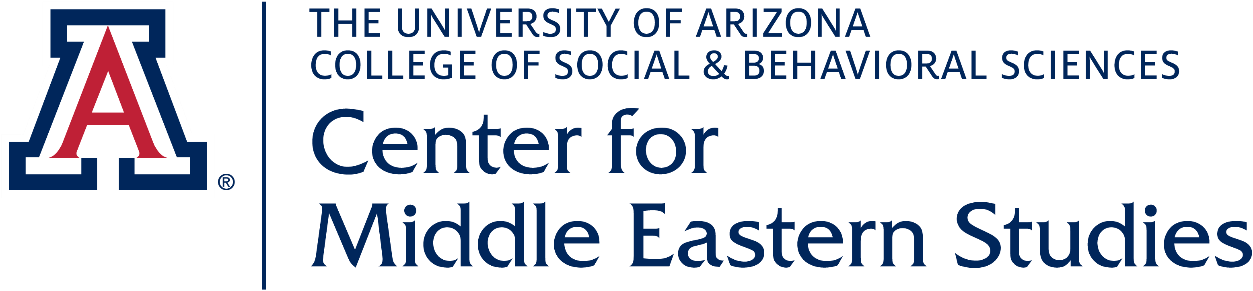 Refugee and migrant motivationsAfter what we have learned about refugees and migrants, compare why the two groups leave their countries.  You can use the words in the box to help you think of ideas.1.  What differences do you notice?  2.  What motivations do each group have in common?  RefugeesMigrants